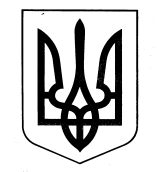 УКРАЇНАЗОЛОЧІВСЬКА СЕЛИЩНА РАДАКОМУНАЛЬНА УСТАНОВА«ЦЕНТР ПРОФЕСІЙНОГО РОЗВИТКУПЕДАГОГІЧНИХ ПРАЦІВНИКІВ»НАКАЗНа виконання  постанови Кабінету Міністрів України від 17 травня 2021 р. № 476 «Деякі питання надання субвенції з державного бюджету місцевим бюджетам на забезпечення якісної, сучасної та доступної загальної середньої освіти “Нова українська школа” у 2021 році» та план-графіку навчанняНАКАЗУЮ:1.Направити Шулу Ірину Валентинівну, консультанта з навчальних дисциплін Комунальної установи "Центр професійного розвитку педагогічних працівників" Золочівської селищної ради, на курси підвищення кваліфікації тренерів-педагогів з теми «Професійна діяльність вчителя української мови та літератури. Формування ключових та предметних компетентностей відповідно до Концепції “Нова українська школа”» 02 – 07.09.2021 року за очно-дистанційною формою навчання:02, 07.09.2021 – очно03, 06.09.2021 – дистанційно.2. Контроль за виконанням  наказу залишаю за собою.З наказом ознайомлена:31.08.2021  Золочів  Золочів   № 11Про направлення Шули І.В. на навчанняПро направлення Шули І.В. на навчанняПро направлення Шули І.В. на навчанняДиректор                            Ніна Крючкова